RICH, RMT, MLS (ASCPi)CM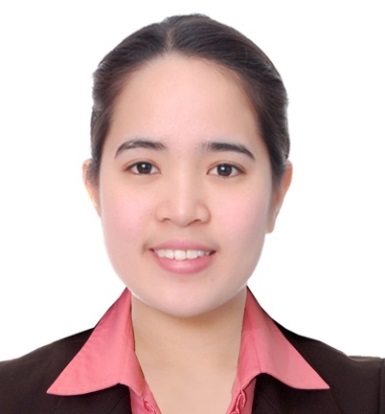 RICH.337662@2freemail.com OBJECTIVE:	Profoundly committed for a position in a laboratory setting of an esteemed growth-oriented association where I can make the most of my extensive work experience in medical technology and skills in developing and testing new methodologies to be a precious resource to your business.HIGHLIGHTS OF QUALIFICATIONS:Upholds the principle of “Every man has worth, dignity and value”Enthusiastic, quick to learn and willing to be trainedWith good interpersonal and organizational skillsExcellent ability to communicate effectively in both English and Filipino languagesHave a high sense of responsibility and believe in “It pays to work hard”.Strong work ethics, efficiently handles pressure, excellent team player, self-motivated and flexible.PROFESSIONAL BACKGROUND:	WORK EXPERIENCE:	St. Luke’s Medical CenterQuezon City, PhilippinesApril 1, 2013-PresentJoint Commission International Accredited (JCI)Investor In People (IiP) AccreditedTeMoS Accredited (Telemedicine for the Mobile Society)CAP experienceDUTIES: PhlebotomistPhlebotomy SectionUtilized standard procedures for the maintenance of proper patient identification.Observe strict asepsis and infection and contamination control during blood drawings.Proficient in blood collection by venipuncture (Syringe, Vacutainer, butterfly method);Prepare and store patient’s blood samples according to departmental procedures using standard techniques and equipment.Observe proper handling of specimen and safe disposal of used blood collection materials.Transported specimens to the laboratory for testing.Medical TechnologistParticipate in proficiency testing of unknowns and internal and external continuing education programs to keep current of developments in their field. Prepare samples and reagents for testing according to laboratory policies.Highly experienced in performing clinical laboratory tests.Profound ability to provide consulting services pertinent to clinical chemistry and clinical immunology and serology to aid physicians in diagnosing and treating disease.Prepare quality control materials for testing according to its required volume and proper preparation procedure.Keep accurate records of quality control, maintenance and workload data according to laboratory policies. Able to follow the laboratory procedures for specimen handling and processing, test analyses, reporting and maintaining records of patient test result while following established policies and procedures.Refer problems and unusual results to appropriate parties, alerting values to the appropriate department or clinician and document all corrective action procedures undertaken in the laboratory. Input accurate and reliable test results in computerized Laboratory Information System. Operate, perform maintenance/calibration and troubleshoot/resolve an assortment of laboratory equipment and quality control for reagent materials used.Performs clerical and support services as needed.Demonstrated ability to establish, and maintain supportive relationships with patients, physicians, pathologists and co-workers.Performed stat and routine testing on a variety of specimens quickly and accurately without compromising sample validity and quality assurance.Stringently followed laboratory protocols, sanitation standards and testing procedures.EDUCATIONAL BACKGROUND:COLLEGE:	Trinity University of Asia – St. Luke’s College of Medical TechnologyQuezon City, PhilippinesBachelor of Science in Medical TechnologyJune 2008 - March 2012Internship TrainingSt. Luke’s Medical Center- Department of Ancillary Services- Pathology Department (September 26, 2011- March 24, 2012)Clinical Microscopy, Hematology, Microbiology, Phlebotomy, Blood Bank, Clinical Chemistry, Clinical Immunology and Serology, and Histopathology.HIGH SCHOOL:	Pampanga High SchoolCity of San Fernando, Pampanga, PhilippinesJune 2004 - March 2008PERSONAL INFORMATION:Age: 			24Citizenship:		FilipinoCivil Status:		SingleDate of Birth:		April 08, 1992LICENSE AND CERTIFICATIONS:Professional Regulatory Commission- Registered Medical Technologist, PASSED on May 15, 2013, Manila, PhilippinesAmerican Society for Clinical Pathology (ASCP) -- Medical Laboratory Scientist (MLS), PASSED on October 2015, Makati, PhilippinesDrug Testing (Drug Analyst), PASSED on September 25-27, 2013, National Irrigation Administration-Quezon City,PhilippinesHIV Proficiency, PASSED on June 01-09, 2015, San Lazaro (NRL-SACCL), PhilippinesDataflow ongoing pre-licensing stage. SEMINARS/ TRAININGS ATTENDED:“Seminar/Workshop On The Manual Operations For Screening Drug Testing Laboratories”National Irrigation Administration-Quezon CityDate: September 25-27, 2013“The Pathology Conundrum: Bridging the Basics with Evolving Technologies”St. Luke’s Medical Center, Quezon City, PhilippinesDate: April 9, 2013Medical Technologist Staff Effectiveness Training St. Luke’s Medical Center, Quezon City, PhilippinesDate: Didactic Phase: March 20-27,2013/OJT phase: April 1-June 27,2013 Refresher Training on Basic Life SupportSt. Luke’s Medical Center, Quezon City, PhilippinesDate:  November 2016Refresher Training on Beckman Coulter Immage 800 Special Chemistry Analyzer Basic Operations and TroubleshootingSt. Luke’s Medical Center, Quezon City, PhilippinesDate:  February 11, 2015Cobas e411 Basic Operations Training and TroubleshootingSt. Luke’s Medical Center, Quezon City, PhilippinesDate:  October 6-7, 2014Awareness Technology-“Statfax 4200” Microplate Reader End User’s Training (MRL CYBERTEC CORPORATION)St. Luke’s Medical Center, Quezon City, PhilippinesDate:  October 21, 2015Proficiency Training on HIV and other Blood-borne STIs (Hepatitis B/C and Syphilis)NRL-SACCL Annex Building, San Lazaro Hospital ManilaDate:  June 1-9, 2015Beckman Coulter Unicel Dxi800 TrainingMakati City, PhilippinesDate: January 2017MACHINE(S) HANDLED:Siemens, Immulite 2000 XPi AnalyzerRoche Diagnostics, Cobas e411 AnalyzerAbbott Diagnostics, Architect i1000SR AnalyzerBeckman and Coulter, Unicel DxI800Beckman and Coulter, Immage800Biomerieux, Vidas3 MachineOrgentec- AlegriaStatfax 4200-Microplate readerADDITIONAL INFORMATION:Languages: Proficient in English (oral and written) and Tagalog (Filipino)Adept in various computer applications, including Microsoft, Windows and internet applicationsAvailable for all shifts and extended work hours